INDICAÇÃO Nº          /2018                Assunto: Reitera solicitação à Prefeitura Municipal que seja implantada sinalização de transito entre a Av. Bandeirantes com a Av. José Boava, no bairro Jardim Nardin. Senhor Presidente,INDICO, ao Sr. Prefeito Municipal, nos termos do Regimento Interno desta Casa de Leis, que se digne Sua Excelência determinar ao setor competente da Administração que providencie a implantação de sinalização de placas e/ou em solo, em local especificado.                                     SALA DAS SESSÕES, 13 de novembro de 2018Willian SoaresVereador- 1º Secretário- SD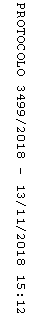 